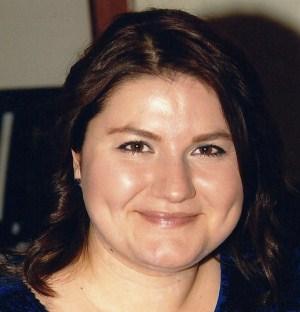  Doç. Dr. ADİLE GÜLŞAH SARANLITED Üniversitesi, Eğitim FakültesiTemel Eğitim Bölümü, Okul Öncesi Eğitimi Anabilim DalıZiya Gökalp Caddesi No:48, Kolej, Ankara, Türkiyegulsah.saranli@tedu.edu.tr, gsaranli@gmail.comEĞİTİMLİSANSÜSTÜ ve DOKTORA SONRASI TEZ ve ARAŞTIRMA KONULARIDoktora Sonrası AraştırmaAraştırma Konusu: Üstün Yetenekli Çocukların Eğitiminde Okul Çapında Zenginleştirme Modeli’nin Türk Milli Eğitim Sistemine UyarlanmasıUniversity of Connecticut- Renzulli Yaratıcılık, Üstün Yetenekliler Eğitimi ve Yetenek Gelişimi Araştırma Merkezi -(2012 Ocak-2012 Eylül)Araştırma Danışmanı: Prof. Dr. Del Siegle ve  Prof. Dr. Joseph RenzulliDoktoraTez Konusu: Üstün Yetenekli Çocukların Ailelerine Yönelik Geliştirilen Aile Rehberliği Programlarının Etkililiğinin İncelenmesiHacettepe Üniversitesi-Sağlık Bilimleri Fakültesi-Çocuk Gelişimi Bölümü (2007- 2011) Tez Danışmanı: Prof. Dr. E. Nilgün Metin Yüksek LisansTez Konusu: Atılganlık Eğitiminin 5. Sınıf Öğrencilerinin Atılganlık ve Öz Saygı Düzeylerine EtkisiOrta Doğu Teknik Üniversitesi- Eğitim Fakültesi-Eğitim Bilimleri Bölümü (2000-2003) Tez Danışmanı: Prof. Dr. Füsun Akkök YABANCI DİL EĞİTİMİ VE SINAV SONUÇLARIODTÜ Yabancı Diller Yüksek Okulu İngilizce Hazırlık Programı (1999-2000)2000 KPDS Puanı (91)2011 KPDS Puanı (87)2017 YÖKDİL Puanı (94)İŞ DENEYİMİ   ULUSLARARASI HAKEMLİ AKADEMİK DERGİLERDE YAYINLANMIŞ MAKALELERSaranlı, A. G. (2017). Okul öncesi dönemdeki erken müdahale uygulamalarına farklı bir bakış: Erken zenginleştirme, Eğitim ve Bilim. 42(190), 343-359 (DOİ Link: http://dx.doi.org/10.15390/EB.2017.7062) (SSCI, Elsevier Scopus, ProQuest, Education Source, ULAKBİM)Saranlı, A. G. & Metin, N. (2014). SENG Üstün Yetenekliler Aile Eğitimi Modelinin Üstün Yetenekli Çocuklar ve Ailelerine Etkileri. Eğitim ve Bilim. 39(175), 1-13. (SSCI, Elsevier Scopus, ProQuest, Education Source, ULAKBİM)Saranlı, A. G. (2017). The Effectiveness of Single Test Approach in Identifying Young Potentially Gifted Children. Strategies for Policy in Science and Education. 25 (1), 20-33. (Education Source, EBSCO HOST)Saranlı, A. G. (2017). Eş Zamanlı Olmayan Gelişimin Üstün Yetenekli Çocuklardaki Gelişimi Üzerine bir Vaka İncelemesi. Ankara Üniversitesi Eğitim Bilimleri Fakültesi Özel Eğitim Dergisi, 18(1), 1-20. DOI: 10.21565/ozelegitimdergisi.300060. (E-SCI (Emerging Sources Citation Index), ProQuest, EBSCO, DergiPark, ULAKBİM Türk Eğitim İndeksi,    Directory of Open Access Journals, SOBIAD)Deniz, K. Z. & Saranlı, A. G. (2017). Adaptation of My Classroom Activities Scale to Turkish Culture: Validity and Reliability Study. Journal of Measurement and Evaluation in Education and Psychology. 8(2), 169-182. (E-SCI (Emerging Sources Citation Index), Turkish Education Index, ULAKBİM, Directory of Open Access Journals )Saranlı, A. G. (2017). Research on Coping Methods and Support Systems of Parents of Gifted Children in Turkey. Journal of Education and Future, 11, 1-13. (E-SCI ( Emerging Science Citaion Index), ULAKBİM, DergiPark)Koç, F. & Saranlı, A. G. (2017). Erken Çocukluk Dönemindeki Üstün Yetenekli Çocuklara İlişkin Türkiye’de Gerçekleştirilen Lisansüstü Çalışmaların Çok Boyutlu Analizi, Mehmet Akif Ersoy Üniversitesi Eğitim Fakültesi Dergisi, 42, 163-183. (DOI: 10.21764/efd.81302). (SOBIAD, ULAKBİM, Index Copernicus, ProQuest, DergiPark)Hernandez Torrano, D. & Saranlı, A. G. (2015). A Cross-Cultural Perspective about the Implementation and Adaptation Process of the School Wide Enrichment Model: The Importance of Talent Development in a Global World. Gifted Education International. 31(3), 257-270. (ERIC)Gönen, M. & Saranlı, A. G. (2014). Evaluation of the Adequacy of Indoor and Outdoor Movement Spaces in Early Childhood Settings: Case of Capital City Ankara, Journal of Research in Education and Teaching, 3(3), 409-419. (Open Academic Journal Index, ASOS, ACAR Index, SIS )Bayhan, P. & Saranlı, A. G. (2010). Vygotsky’nin Kuramına Dayanan Kendine Yönelik Konuşma Davranışının Okul Öncesi Dönemdeki Gelişimi ve Uygulamalarda Kullanımı. Gazi Üniversitesi Eğitim Fakültesi Dergisi. 30(3), 819-834. (Index Copernicus, ULAKBİM, Education Source).ULUSAL HAKEMLİ AKADEMİK DERGİLERDE YAYINLANMIŞ MAKALELERSaranlı, A. G., Er, S. & Deniz, K. Z. (2017). Okul Öncesi Dönemdeki Üstün Yetenekli Çocukların Dil Gelişimlerinin Analizi. Yaşadıkça Eğitim. 31(1), 1-20. (ULAKBİM, BASE, DergiPark)Saranlı, A. G. & Metin, N. (2012). Üstün Yetenekli Çocuklarda Gözlenen Sosyal-Duygusal Sorunlar. Ankara Üniversitesi Eğitim Bilimleri Fakültesi Dergisi. 45 (1), 139-163.(DergiPark, ULAKBİM, Directory of Open Access Journals, Education Source).Saranlı, A. G. Haktanır, G., Çalıkoğlu, D. & Erdem, P. (2011). Time Dependent Changes in the Opinions of First Grade Students Regarding Their Preschool and Primary School Teachers. The International Journal of Educational Researchers. 3(6),71-91. (DergiPark, OpenAIRE)ULUSLARARASI KONGRELERDE SUNULAN BİLDİRİLERSaranlı, A. G. Deniz, K. Z., & Aracı İyiaydın, A. (2018). Eğitim Programımızdaki Yenilikçi Yönlere Öğrenci Bakış Açısı Araştırması: Sınıfımızda Zevkli, İlgi Çekici, Sınırları Zorlayıcı ve Öğrencilere Seçme Şansı Tanıyan Etkinlikler Var(Mı)?, 27th International Conference on Educational Science, Erzurum Atatürk Üniversitesi, Antalya, 18-22 Nisan.Saranlı, A. G., Deniz, K. Z., & Memiş, B. (2018). Okul Çapında Zenginleştirme Modeli’nin Öğelerinden Zenginleştirme Atölyeleri (Enrichment Clusters) Yönteminin Uygulandığı Bir Fen Atölyesi Uygulamasının Ortaokul Öğrencileri Üzerindeki Etkinliklerinin İncelenmesi, ERPA International Congress on Education. İstanbul Üniversitesi, İstanbul, 28 Haziran- 1 Temmuz.Koç, F. & Saranlı, A. G. (2017). Erken Çocukluk Dönemindeki Üstün Yetenekli Çocuklara İlişkin Türkiye’de Gerçekleştirilen Lisansüstü Çalışmaların Çok Boyutlu Analizi, International Talented and Gifted Conference: New Approaches and Educational Practices, Gazi University, Ankara,4-6 Mayıs.Saranlı, A. G. (2016). Implementing Type 1 Enrichment in Early Childhood Settings. 39th Confratute Teachers Summer Conference, University of Connecticut, USA, 10-15 July.Saranlı, A. G. (2015). Üstün Yetenekli Çocuğun Gelişiminde Eş Zamanlı Olmayan Gelişim Kavramı, Uluslararası Eğitimde İyi Uygulamalar ve Yenilikler Kongresi, Dokuz Eylül Üniversitesi,  İzmir, Türkiye, 26-28 Ekim.Saranlı, A. G. (2015). Üstün Potansiyelli Çocuklara Erken Müdahale Kapsamında Renzulli’nin Üç Tipli Zenginleştirme Yöntemi ve Buna Dayalı Bir Sınıf İçi Etkinlik Uyarlama Çalışması, IV.International Preschool Education Conference, Hacettepe Üniversitesi, Ankara, Türkiye, 2-5 Eylül 2015.Saranlı, A. G. (2015). Üstün Yetenekli Çocukların Ailelerine Verilen Yoğunlaştırılmış Aile Eğitiminin Nitel Sonuçlarının Değerlendirilmesi II. Uluslararası Avrasya Eğitim Araştırmaları Kongresi. Hacettepe Üniversitesi, Ankara, Türkiye, 8-10 Haziran 2015.Saranlı, A. G. (2015). Üstün Yetenekli Okul Öncesi Çocuklarına Yönelik Bir Erken Müdahale Yöntemi Uygulaması: Erken Zenginleştirme, II. Uluslararası Avrasya Eğitim Araştırmaları Kongresi. Hacettepe Üniversitesi, Ankara, Türkiye, 8-10 Haziran 2015. Saranlı, A. G. & Çabuk, B. (2015). Okul Öncesi Öğretmenliği Adaylarının Üstün Yetenekli Okul Öncesi Çocuklarıyla İlgili Algılarındaki Değişimin İncelenmesi, Uluslararası Eğitim Kongresi: Gelecek için Eğitim, ICEFIC, Ankara Üniversitesi, Cebeci Yerleşkesi, Eğitim Bilimleri Fakültesi, 13-15 Mayıs 2015.Metin, N. & Saranlı, A. G. (2015). Erken Müdahale Bakış Açısı ile Üstün Yetenekli Çocuklar, Uluslararası Katılımlı 3. Çocuk Gelişimi ve Eğitimi Kongresi: Erken Müdahale, Hacettepe Üniversitesi, Kültür Merkezi, Ankara, 11-13 Mayıs 2015.Saranlı, A. G. (2015).  Eş Zamanlı Olmayan Gelişimin Üstün Yetenekli Çocuklar Üzerindeki Görünümü Üzerine Bir Vaka İncelemesi, Uluslararası Katılımlı 3. Çocuk Gelişimi ve Eğitimi Kongresi: Erken Müdahale, Hacettepe Üniversitesi, Kültür Merkezi, Ankara, 11-13 Mayıs 2015.Saranlı, A. G. (2014). The Effectiveness of Single Test Approach in Identifying Young Potentially Gifted Children. 24th Conference of European Early Childhood Education Research Association, University of Crete, Greece, 7-10 September 2014.Saranlı, A. G. (2014). The Adaptation Journey of Schoolwide Enrichment Model to the Turkish Core Curriculum. 37th Confratute Teachers Summer Conference, University of Connecticut, USA, 13-18 July 2014.Saranlı, A. G. (2014). Gifted Education in Turkey and How SEM Can Help?. 37th Confratute Teachers Summer Conference, University of Connecticut, USA, 13-18 July 2014.Saranlı, A. G. (2014). Okul Öncesi Dönemdeki Üstün Potansiyeli Ortaya Çıkarmada Kullanılabilecek Çoklu Yönteme Dayalı Bir Tanılama Sistemi. 6. Uluslararası Eğitim Araştırmaları Birliği Kongresi, Hacettepe Üniversitesi, Ankara, 5-8 Haziran, 2014.Gönen, M. & Saranlı, A. G. (2014). Evaluation of the Adequacy of Indoor and Outdoor Movement Spaces in Early Childhood Settings: Case of Capital City Ankara. 6. International Conference on New Trends in Education and Their Implications, Antalya, 24-26 April, 2014.Saranlı, A.G. (2013). Erken Potansiyeli Yönlendirmede Ailelerin Deneyimleri: Pusula Olmadan Denize Açılmak. Üçüncü Uluslararası Yetenek Gelişimi ve Mükemmellik Kongresi, Antalya, 25-28 Eylül, 2013.Saranlı, A.G. & Hernandez Torrano, D. (2012). Schoolwide Enrichment Model Around The World: A Crosscultural Perspective on SEM. 35th Confratute Teachers Summer Conference, University of Connecticut, USA, July, 2012.Saranlı, A. G. & Metin, N. (2011). Investigation of the SENG Model Parent Support Group’s Effects on Parents of Turkish Gifted Children. 5th Internatıonal Conference on Excellence in Education. İstanbul-Turkey. July-2011Saranlı, A. G. Haktanır, G., Çalıkoğlu, D. & Erdem, P. (2010). İlköğretim 1. Sınıf Öğrencilerinin Anasınıfı ve İlköğretim Öğretmenlerine İlişkin Düşüncelerinde Zaman İçinde Görülen Değişimler. II. Uluslararası Türkiye Eğitim Araştırmaları Kongresi. Antalya, 29 Nisan-2 Mayıs, 2010.Mağden, D. & Saranlı, A. G. (2009). 3 ve 4 Yaş Okul Öncesi Çocuklarında Özel Konuşma (Private Speech) Kullanımının İncelenmesi. Uluslararası Katılımlı II. Çocuk Gelişimi ve Eğitimi Kongresi. Hacettepe Üniversitesi, 7-9 Ekim 2009.ULUSAL KONGRELERDE SUNULAN BİLDİRİLERSaranlı, A. G.(2014). Üstün Yetenekliler Aile Eğitimi Programı. 4. Ulusal Üstün Zekâlılar ve Yetenekliler Kongresi, İstanbul Üniversitesi, İstanbul, 22-25 Eylül 2014.Saranlı, A.G. & Metin, N. (2012). Üstün Yetenekli Çocukların Ailelerinin Eğitim İhtiyaçlarını Belirlemeye Yönelik Bir Analiz Çalışması. 3. Türkiye Üstün Yetenekli Çocuklar Kongresi, Hacettepe Üniversitesi, Ankara, 14-16 Kasım-2012.Saranlı, A.G. (2012). Okul Öncesi Dönemdeki Üstün Potansiyelli Çocuğun Üstün Yetenekliler Pedagojisiyle Keşfi ve Desteklenmesi. 3. Türkiye Üstün Yetenekli Çocuklar Kongresi. Hacettepe Üniversitesi, Ankara, 14-16 Kasım-2012.Metin, N. & Saranlı, A. G. (2010). Üstün Yetenekli Çocuklarda Akademik Başarısızlık: Okul ve Öğretmen Kaynaklı Boyutu ve Müdahale Teknikleri. 20. Ulusal Özel Eğitim Kongresi. Gaziantep, Ekim-2010.Saranlı, A. G. (2003). İlköğretim 5. Sınıf Öğrencilerine Verilen Atılganlık Eğitiminin Kendine Güven ve Atılganlık Üzerine Etkisi. V. Özel Okullar Psikolojik Danışmanlık ve Rehberlik Servisleri Buluşması, 29 Mart 2003.ULUSAL VE ULUSLARARASI KİTAP ve KİTAP BÖLÜMLERİSaranlı, A. G.,  & Aras, S. (2018). Olumlu Davranış Yönetimi. Elibol, F. &  Akoğlu, G. (Eds). Davranış Yönetimi, Hedef Yayınevi,  Ankara.https://ece.tedu.edu.tr/tr/ece/gundem/haberler/ogr-uyemiz-doc-dr-adile-gulsah-saranlinin-kitabiSaranlı, A. G., & Kurtulmuş, Z. (2018). Üstün Yetenekli ve Üstün Zekâlı Çocuklar. N. Aral,  & F. Gürsoy (Eds). Özel Gereksinimli Çocuklar ve Eğitimleri: Özel Gereksinimli Çocuklar, Hedef Yayıncılık, Ankara. Saranlı, A. G. (2018). Cinsel Gelişim Kuramları, İ. Artan (Ed.) Cinsel Gelişim ve Eğitim,  Hedef Yayıncılık, Ankara. Metin, N., Dağlıoğlu, E. & Saranlı, A. G. (2018). Çocuk Gelişimi Perspektifinden Üstün Yetenekli Çocuklar. Hedef Yayınevi,  Ankara.https://ece.tedu.edu.tr/tr/ece/gundem/haberler/ogretim-uyemiz-a-gulsah-saranlinin-kitabi-yayinlandiSaranlı, A. G. (2016). Gifted and Talented Children from a Child Development Perspective. E. Atasoy, R. Efe, I. Jazdzewska, H. Yaldır (Eds.) in Current Advances in Education (pp. 41-52). Sofia, St. Kliment Ohridski University Press.Beaty, J.J. (2017). Observing development of the young child, Chapter 7: Cognitive Development. (A.G. Saranlı, Çev.) Pearson Publishing.Saranlı, A. G. (2016). A Neglected Group for Early Intervention: Gifted and Talented Young Children. R. Efe, I. Koleva, E. Atasoy, İ. Cürebal (Eds.). in Developments in Educational Sciences (pp. 696-708). Sofia, St. Kliment Ohridski University Press.Akoğlu, G., Saranlı, A. G. & Şahin, S. (2017). Özel Gereksinimli Çocuklarda Tanı ve Değerlendirme, Ç. Dinçer (Ed.) Gelişimsel Tanı ve Değerlendirme Yöntemleri içinde, Açık Öğretim Fakültesi Yayınları.Saranlı, A. G. (2015) Üstün Yeteneklilerin Ailelerinin Eğitimi. F. Şahin (Ed.) Üstün Zekâlı ve Üstün Yetenekli Öğrencilerin Eğitimi, (pp. 210-233), Pegem Akademi Yayınevi, Ankara.Saranlı, A. G. (2014). Cinsel Gelişim Teorileri. F. Temel, R. Zembat, İ. Artan (Ed.) Her Yönüyle Okul Öncesi Eğitimi. Hedef Yayınevi, Ankara.Artan, İ. & Saranlı, A.G. (2013) Kızlar Erkekler, Pantolonlar Etekler, Kök Yayınevi, Ankara.Köseoğlu, S., Kalın Falakaoğlu, Ş., Taşdemir, Ö. M. & Saranlı, A. G. (2012). Üstün Yetenekli Çocuk Aile El Kitabı, Yasemin Karakaya Bilim ve Sanat Merkezi Yayınları, Ayrıntı Basımevi, Ankara.Saranlı, A. G. (2010). Çocuklarda Okul Başarısı. Solmuş, T. (Ed.) Romantik İlişkiler, Evlilik ve Ana-Baba-Çocuk İlişkileri, Nobel Yayınevi, Ankara.DİĞER YAYINLARTürkiye’de Erken Çocukluk Eğitimi ve Bakımı: Mevcut Durum ve Öneriler (2017, Nisan)–TED-MEM Yuvarlak Masa Toplantısı Katılımı Sonuç Raporu  (Katılımcılar: TEDMEM adına Prof. Dr. Emin Karip, İstanbul Aydın Üniversitesi adına Prof. Dr. Belma Tuğrul, UNICEF adına Brenda Haiplik, Doç. Dr. Mehmet Buldu ve Derya Dostlar, TED Üniversitesi Eğitim Fakültesi adına Doç. Dr. Adile Gülşah Saranlı, ERG adına Dr. Aysel Madra.https://tedmem.org/yuvarlak-masa/turkiyede-erken-cocukluk-egitimi-ve-bakimi-mevcut-durum-ve-onerilerSaranlı, A. G. (2013). Üstün Yetenekli Çocukların Ailelerinin İhtiyaçları: Yüzeyde Görünenin Ötesine Bakabilmek. Çoluk Çocuk Dergisi. Ocak, Sayı 99.Saranlı, A. G. (2012). Üstün yetenekli çocukların aileleri: Yaşanılan sorunlar ve çözüm önerileri. Eğitimci Dergisi, Şubat, Sayı 9.Saranli, A. G. (2011). Üstün yetenekli çocuğumun akademik başarısızlık yaşamaması için neler yapabilirim? Yasemin Bilim ve Sanat Dergisi, Yasemin Karakaya Bilim ve Sanat Merkezi Yayını. Sayı 2.KAZANILAN BURS, ÖDÜL VE DESTEKLERTED Üniversitesi, Bilimsel Yayın Teşvik Ödülü, Temmuz 2017TÜBITAK, Bilimsel Yayın Teşvik Ödülü, Temmuz 2017 Nafi Atuf Kansu Eğitbilim Araştırmaları En İyi Makale Ödülü, Eylül 2015http://www.nafiatufkansu.org/2015-yili-oumlduumll-toumlren304.htmlhttps://ece.tedu.edu.tr/tr/main/gundem/haberler/yrd-doc-dr-adile-gulsah-saranli-en-iyi-makale-dalindaki-nafi-atuf-kansuTED Üniversitesi, Bilimsel Yayın Teşvik Ödülü, Mayıs 2014TÜBITAK, Bilimsel Yayın Teşvik Ödülü, Mayıs 2014 TÜBİTAK, Bilim İnsanı Destekleme Daire Başkanlığı tarafından verilen Yurtdışı Bilimsel Etkinliklere Katılmayı Destekleme Programı-2224 ile Yunanistan, Crete’de düzenlenen Avrupa Okul Öncesi Araştırma Konferansına katılımla ilgili tam maddi destek alınmıştır (Eylül, 2014).TÜBİTAK, Bilim İnsanı Destekleme Daire Başkanlığı tarafından verilen Yurtdışı Doktora Sonrası Araştırma Burs Programı-2219 ile Amerika Birleşik Devletleri'nde University of Connecticut’da bulunan NEAG Center for Gifted Education and Talent Development'da (NEAG Üstün Zekâlıların Eğitimi ve Yetenek Gelişimi Merkezi) araştırma ve gözlemler gerçekleştirmek için 8 aylık maddi destek alınmıştır (Ocak, 2012- Eylül, 2012).TÜBİTAK, Bilim İnsanı Destekleme Daire Başkanlığı tarafından verilen Yurtdışı Bilimsel Etkinliklere Katılmayı Destekleme Programı-2224 ile Amerika Birleşik Devletleri'nde University of Connecticut’da düzenlenen Üstün Yetenekliler Yaz Okulu’na katılımla ilgili maddi destek alınmıştır (Mayıs, 2011).PROJELER (TÜBİTAK, BAP, MEB, AB ve Diğer Projeler)Video Destekli Üstün Yetenekliler Aile Eğitimi Projesi (Devam ediyor)TÜBİTAK 3501 Kariyer Geliştirme Projesi,Proje No: 117K996 Bütçe: 246,550 TLProje Yürütücüsü (2018 Eylül- 2021 Eylül)https://www.tedu.edu.tr/en/yurutucu-video-destekli-ustun-yetenekliler-aile-egitim-programi-tubitak-3501-projesi-3-yil-surelihttps://ece.tedu.edu.tr/tr/ece/gundem/haberler/ogretim-uyemiz-a-gulsah-saranliya-tubitak-destegiOkul Çapında Zenginleştirme Modeline Dayalı Zenginleştirme Uygulamalarının İlköğretim Öğrencileri Üzerindeki Etkilerinin İncelenmesi Projesi (Tamamlandı)TÜBITAK 3001 Başlangıç AR-GE Projeleri Destekleme Programı,Proje No:115K814 Bütçe: 56.250 TL Kurum Katkı Payı: 28.125 TL Proje Yürütücüsü (Proje 2016 Ocak-2018 Haziran arasında sürdürülmüş ve başarıyla tamamlanmıştır)TUBITAK Proje Eğitmeni- TÜBİTAK 4004- Okul Çapında Zenginleştirme Modelinin Fen Alanındaki BİLSEM Öğretmenlerinin Profesyonel Gelişimlerine Etkisi, (Tamamlandı) 8- 14 Eylül, Uludağ Üniversitesi, Bursa MEB-TUBITAK ve Bilim Sanayi ve Teknoloji Bakanlığı işbirliğinde Özel Yetenekli Çocuklar için Eğitim Programı Geliştirme Projesi (Tamamlandı) Okul Öncesi Programı Geliştirme Grubu Koordinatör Yardımcısı (Haziran –Aralık 2018)https://ece.tedu.edu.tr/tr/ece/gundem/haberler/ozel-yeteneklilere-yonelik-turk-milli-egitimine-ozgu-ogretim-programi-gelistirmeTURKCELL ve MEB işbirliğinde- Zeka Küpü Projesi- Üstün Yetenekli Çocukların Desteklenmesine Yönelik Sosyal Sorumluluk Projesi(Tamamlandı) Proje Akademik Danışmanı (Ocak 2017 – Ocak 2018)https://ece.tedu.edu.tr/tr/ece/gundem/haberler/ogretim-uyemiz-adile-gulsah-saranliturkcell-is-birligi-ile-hazirlanan-zeka-kupuhttp://zekagucu.com.tr/aileler-icinhttps://www.youtube.com/watch?v=m1ZO2amlfBoÖzel Yetenekli Çocuklar Eğitim ve Bilişim Ağı Projesi(Tamamlandı) MEB-Yenilik ve Eğitim Teknolojileri Genel MüdürlüğüProje Danışmanı (2015 Mart- 2015 Mayıs)https://www.youtube.com/watch?v=eU3B2oEVunA&list=PLIfc2ZYxZzDyt54ezlfoqJWMDtH8Tzw4mhttps://ece.tedu.edu.tr/tr/main/gundem/haberler/ogrenciniz-ustun-yetenekli-miÜstün Yeteneklilerin Eğitiminde Üç Tipli Zenginleştirme Projesi(Tamamlandı) TED Üniversitesi Bilimsel Araştırma Projesi, Proje No: 14A103 Bütçe: 9431 TL Proje Yürütücüsü (2014 Eylül-2015 Eylül)Grup Yetenek Testi Sonuçlarının Üstün Yeteneği Erken Yaşta Belirlemedeki Etkililiğinin Değerlendirilmesi Projesi(Tamamlandı)TED Üniversitesi Bilimsel Araştırma Projesi, Proje No: 13A104 Bütçe: 4740 TL Proje Yürütücüsü (2013 Eylül-2014 Eylül)EDİTÖRLÜK ve HAKEMLİKLEREditörlükEğitim ve Bilim, TED MEM , Okul Öncesi Eğitimi Alan Editörü; 2017-......http://egitimvebilim.ted.org.tr/index.php/EB/pages/view/editorialBoardHakemlikThe Journal of Turkish Social Research, Hakem, 2018-.....Milli Eğitim Dergisi, Hakem, 2018-presentJournal of Early Childhood Studies, Hakem; 2017-....Eurasian Journal of Educational Research, Hakem; 2016-....Cumhuriyet International Journal of Education, Hakem; 2016-…Journal of Education and Future, Hakem; 2016-...Hasan Ali Yücel Journal of Faculty of Education: Hakem, 2016-....Education and Science, TED MEM, Hakem; 2014-...İlköğretim Online Dergisi, Hakem; 2013-...Ankara Üniversitesi Eğitim Bilimleri Fakültesi Dergisi; Hakem, 2013-...Ankara Üniversitesi Özel Eğitim Dergisi; Hakem; 2012-...VERİLEN DERSLERECE 471 Okul Öncesi Eğitimde Araştırma Projesi(Lisans Dersi, TEDU)EGE 471 Araştırma Projesi(Lisans Dersi, TEDU)EDU 401 Toplum Hizmeti(Lisans Dersi, TEDU)https://ege.tedu.edu.tr/tr/ege/gundem/haberler/edu-401-topluma-hizmet-uygulamalari-dersi-projelerihttps://educ.tedu.edu.tr/tr/educ/gundem/haberler/edu-401-topluma-hizmet-uygulamalari-dersi-projeleri-2ECEP 102 Erken Çocuklukta Gelişim(Lisans Dersi, TEDU)EDU 302 Özel Eğitim ve Kaynaştırma (Lisans Dersi, TEDU)EDU 201 Aile, Okul ve Toplum (Lisans Dersi, TEDU)ECE 205 Üstün Yeteneklilerde Gelişim ve Eğitim (Lisans Dersi, TEDU)https://ece.tedu.edu.tr/tr/ece/gundem/haberler/ece-derslerimizde-ogrencilerimizin-urettigi-kritik-dusunme-ve-mantik-yurutmehttps://ece.tedu.edu.tr/tr/ece/gundem/haberler/ustun-yeteneklilerde-gelisim-ve-egitim-dersinde-aktif-ogrenmehttps://ece.tedu.edu.tr/tr/ece/gundem/haberler/yaraticilik-ve-ogrencilerimizde-yaraticiligin-gelistirilmesiECE 203 Çocuk Gelişimi ve Öğrenme (Lisans Dersi, TEDU)ECE 204 Çocuk Sağlığı Güvenliği ve Beslenmesi (Lisans Dersi, TEDU)https://educ.tedu.edu.tr/tr/educ/gundem/haberler/ece-204-dersinde-webinar-yapildiEDU 532 Aile ve Toplumda Gelişim (Yüksek Lisans Dersi, TEDU)EDU 101 Eğitime Giriş (Lisans Dersi, TEDU)ÖZE 5023 Üstün Yetenekliler Eğitiminde Okul Çapında Zenginleştirme (Yüksek Lisans Dersi, 2014 Güz Dönemi- Ankara Üniversitesi Özel Eğitim Bölümünde davetli hoca olarak verilmiştir))ÖZE 6070 Üstün Zekâlı ve Üstün Yetenekli Çocuklarda Gelişim ve Eğitim (Doktora Dersi-2015 Bahar Dönemi- Ankara Üniversitesi Özel Eğitim Bölümünde davetli hoca olarak verilmiştir)ARAŞTIRMA KONULARIÜstün Yetenekli Çocukların Ailelerinin EğitimiOkul Öncesi Dönemdeki Üstün Yetenekli Çocuklar ve GelişimleriÜstün Yetenekli Çocukların Eğitiminde Zenginleştirme YöntemleriÜstün Yetenekli Çocukların Gelişimleri ve EğitimleriÜstün Yetenekli Çocuklar için Erken Müdahale YöntemleriÜstün Yetenekli Çocukların Öğretmenlerinin EğitimiAKADEMİK ve İDARİ GÖREVLER(2018-...) Yönetim Kurulu Üyeliği- TEDUTECH Teknoloji Transfer Danışmanlık Eğitim ve Ticaret Anonim Şirketi-  TED Üniversitesi(2018-…..) Eğitim Kurumları İşletmeciliği Tezsiz Yüksek Lisans Programı Anabilim Dalı Başkanı, TED Üniversitesi.(2018-…..) Lisansüstü Eğitim Programları Enstitüsü, Komite üyesi, TED Üniversitesi.(2018-…..)   Komisyon Üyesi, Tanıtım ve Etkinlik Komisyonu üyesi, Eğitim Fakültesi, TED Üniversitesi(2018-…..)   Komisyon Üyesi, Ulusal İşbirlikleri ve Toplum Hizmeti Komisyonu Üyesi, Eğitim Fakültesi, TED Üniversitesi(2018-…..)   Komisyon Üyesi, Web Komisyonu, Eğitim Fakültesi, TED Üniversitesi(2017-…) İngilizce Dil Okulu- Disiplinler arası Yazma Projesi- TED Üniversitesi(2015-…)  Enstitü Yönetim Kurulu Üyesi- Eğitim Bilimleri Enstitüsü, TED Üniversitesi(2014-…) Koordinatör- TED Üniversitesi Eğitim Bilimleri Enstitüsü, Eğitim Kurumları İşletmeciliği Tezsiz Yüksek Lisans Programı Koordinatörü, TED Üniversitesi(2018 Jan-2018 Oct) Eğitim Fakültesi Eğitim Komisyonu Üyesi- TED Üniversitesi(2017-2018) Stratejik Planlama Danışma Kurulu (SPAC) Üyesi – TED Üniversitesi(2012-2015) Komisyon Üyesi, Etik ve Akademik Özgürlükler Komisyonu, Eğitim Fakültesi, TED Üniversitesi(2012-2016)  Gönüllü Akademik Danışman, TED Üniversitesi Dans Topluluğu Gönüllü Akademik Danışmanı, Eğitim Fakültesi, TED Üniversitesi(2013-2015)   Komisyon Üyesi, Web Komisyonu, Eğitim Fakültesi, TED Üniversitesi(2013-2015) Komisyon Üyesi, Ders Çizelgeleri Komisyonu, Eğitim Fakültesi, TED Üniversitesi(2012-2015) Bölüm Temsilcisi, ERASMUS Komisyonu İlköğretim Bölüm Temsilcisi, Eğitim Fakültesi, TED ÜniversitesiYÜRÜTÜLEN ve KATKI SAĞLANAN ÇALIŞTAY,  EĞİTİM VE SEMİNERLERDavetli Konuşmacı: Üstün Yetenekliler Eğitiminde Yaygın Yöntemler- Zekâ ve Eğitim Zirvesi- Başkent Üniversitesi, Prof. Dr. İhsan Doğramacı Konferans Salonu, 1 Mart 2019. Davetli Konuşmacı: Eğitim Kurumu Tasarlarken Yararlanılabilecek Eğitsel Ve Pedagojik Yaklaşımlar Neler Olmalıdır? TEDU Mimarlık Fakultesi-Mimari Tasarım III Lisans dersi, https://educ.tedu.edu.tr/tr/educ/gundem/haberler/doc-dr-adile-gulsah-saranli-tedu-mimarlik-fakultesine-konuk-olduDavetli Konuşmacı: Development and Characteristics of Gifted and Talented Children-Başkent University- Faculty of Education - PDR Department-4. Grade Undergraduate Students-Ankara.Eğitmen- Member of the Curriculum Development Project of Turkish Ministry of Education Related with Gifted Students Specific for Turkish National Education System (2018-Haziran)Yürütücü- MAMAK Öğretmen Eğitimi Konferansları- Presenter- Üstün Yetenekliler ve Eğitimleri, 27 June, 2016, MAMAK Halk Eğitim Merkezi Salonu.Yürütücü- Uluslararası Eğitimde İyi Uygulamalar ve Yenilikler Kongresi (INOVED), Üstün Yeteneklilerin Eğitiminde Okul Çapında Zenginleştirme Modeli ve Uygulamaları Atölye Çalışması, 26-28 Ekim, 2015, İzmir.Yürütücü- Türk Zekâ Vakfı III. Zekâ ve Yetenek Kongresi- Erken Yaştaki Üstün Potansiyelli Çocuklara Erken Müdahale Yöntemleri ve Uygulamaları Atölye Çalışması, ODTÜ Kültür ve Kongre Merkezi, 24-25 Ekim 2015Yürütücü-TED Üniversitesi Sürekli Eğitim Merkezi- Anababa Okulu Seminerleri- Erken Çocuklukta Cinsel Gelişim Atölye Çalışması, TED Üniversitesi Kolej Kampüsü, Ekim, 2015Yürütücü- TED Üniversitesi Eğitim Fakültesi Okullarla Paylaşım Günleri- Sınıfımdaki Üstün Yetenekli Çocuğu Nasıl Fark Ederim? Atölye Çalışması, TED Üniversitesi Kolej Kampüsü, Haziran 2015.Yürütücü- Hasan Kalyoncu Üniversitesi- Erken Dönem Üstün Potansiyelli Çocukları Keşfetme ve Destekleme Semineri, Hasan Kalyoncu Üniversitesi Üstün Yetenekliler Uygulama ve Araştırma Merkezi-Üstün Yeteneklilerin Eğitimi Sempozyumu, Gaziantep, Mayıs, 2015.Yürütücü- Türk Zekâ Vakfı II. Zekâ ve Yetenek Kongresi- Üstün Zekâlı Çocuğu olan Aileler İçin Stratejik Beceriler Geliştirme Atölye Çalışması, ODTÜ Kültür ve Kongre Merkezi, Kasım 2014Yürütücü- Türk Zekâ Vakfı II. Zekâ ve Yetenek Kongresi- Zenginleştirme Yöntemi için Yol Haritası ve İlkokul Düzeyinde Zenginleştirilmiş Bir Program Uygulaması Atölye Çalışması, ODTÜ Kültür ve Kongre Merkezi, Kasım 2014Katılımcı- Akademik Yayıncılık ve Dergicilikte Kalite Politikaları ve Yönelimler Çalıştayı- Prof. Dr. Şener Büyüköztürk tarafından yürütücülüğü yapılan "Akademik Yükselme Politikaları ve Yayında Nitelik Sorunu" isimli Çalıştay Grubu, TED Üniversitesi, Ekim, 2014Katılımcı- Aile ve Sosyal Politikalar Bakanlığı Üstün Yetenekli Çocuklar Çalıştayı- Üstün Yetenekli Çocukların Ailelerinin Yönlendirilmesi ve Bilinçlendirilmesi Çalıştay Grubu, Rixos Otel, Ankara, 14 Haziran 2013Yürütücü- Ulusal ve Uluslararası Yaklaşımlarla Üstün Yeteneklilerde Aile EğitimiUygulamaları Çalıştayı - 3. Üstün Yetenekli Çocuklar Kongresi, Hacettepe Üniversitesi, Ankara,  14 Kasım 2012Katılımcı- MEB, Özel Eğitim Rehberlik ve Danışmanlık Hizmetleri Genel Müdürlüğü, Üstün Yetenekli Çocuklar Çalıştayı- Kızılcahamam, Üstün Yeteneklilerin Aile Eğitimi Çalıştay Grubu,  2012DÜZENLENEN, BİLİM KURULUNDA YER ALINAN ve HAKEMLİK YAPILAN KONGRELER, SEMPOZYUMLAR, PANELLERBilim Kurulu Üyesi ve Hakem 6. Uluslararası Okul Öncesi Eğitimi Kongresi, Kars Kafkas Üniversitesi, 2-5 Ekim 2019.Bilim Kurulu Üyesi ve Hakem - UYEK, VI. Ulusal Üstün Yeteneklilerin Eğitimi Kongresi, İstanbul Üniversitesi, İstanbul 10-12 Ekim 2019.Bilim Kurulu Üyesi ve Hakem 14. Ulusal Okul Öncesi Öğretmenliği Öğrenci Kongresi, Maltepe Üniversitesi, 25-27 Nisan 2019, İstanbul.Hakem- EJER, V. International Eurasian Education Research Congress, 2-5 May 2018, Akdeniz Üniversitesi, Antalya.Bilim Kurulu Üyesi ve Hakem - IV. International Child Development Conference, Hacettepe University, Ankara, 22-24 Ekim.Bilim Kurulu Üyesi ve Hakem - 13. Early Childhood Education Student Congress, Afyon Kocatepe University, Ahmet Necdet Sezer Campus, Afyon. 26-28 April 2018.Hakem-13. Early Childhood Education Student Congress, Afyon Kocatepe University, Ahmet Necdet Sezer Campus, Afyon. 26-28 April 2018.Bilim Kurulu Üyesi ve Hakem -IGATE, International Gifted and Talented Education Conference, 1-3 November 2018, Malatya.Hakem - 27th International Conference on Educational Sciences, , 18-22 April, 2018, Antalya.Bilim Kurulu Üyesi ve Hakem- International Talented and Gifted Conference: New Approaches and Educational Practices (Uluslararası Üstün Yetenekliler/ Zekâlılar Konferansı: Yeni Yaklaşımlar ve Eğitimsel Uygulamalar), 4-6 Mayıs 2017, Gazi Üniversitesi, Ankara.Bilim Kurulu Üyesi ve Hakem-OZYEK, Uluslararası Özel Yetenekliler Kongresi, 7-9 Nisan 2017, İstanbulHakem- EJER, IV. Uluslararası Avrasya Eğitim Araştırmaları Kongresi, 11-14 Mayıs 2017, PamukkaleHakem- 26th International Conference on Educational Sciences, 26. Uluslararası Eğitim Bilimleri Kongresi, 20-23 Nisan, 2017, Antalya.Hakem-12. Okul Öncesi Eğitim Öğrenci Kongresi, 24-26 Nisan 2017, Sakarya Üniversitesi, SakaryaBilim Kurulu Üyesi- III. Ulusal Çocuk Gelişimi Öğrenci Kongresi, 5-7 Mayıs, 2016, Ankara Üniversitesi, Ankara.Düzenleme Kurulu Üyesi- TED Üniversitesi Eğitim Fakültesi Okullarla Paylaşım Günleri Sempozyumu ve Atölye Çalışmaları, 17 Haziran 2015, TED Üniversitesi, Ankara.Düzenleme Kurulu Üyesi- Birinci Uluslararası Yükseköğretim Çalışmaları Konferansı, Değişen Dünya ve Yükseköğretim: Kimlik, Politika ve Reform Modelleri, (IHEC) 14-16 Ekim 2015, Boğaziçi Üniversitesi, İstanbul.ÜYE OLUNAN DERNEKLER Çocuk Gelişimi ve Eğitimcileri Derneği (ÇGE-DER)Türk Eğitim Derneği (TED)World Council for Gifted and Talented Children(WCGTC-Dünya Üstün Yetenekli Çocuklar Konseyi)Türkiye Okul Öncesi Eğitimini Geliştirme Derneği (TOÖEGD)National Association of Gifted Children (NAGC-Amerikan Ulusal Üstün Yetenekli Çocuklar Derneği)GÖRSEL, BASILI VE SOSYAL MEDYA YOLUYLA TOPLUMA HİZMET KATKILARITRT Çocuk Radyosunda yayınlanan "Çocukça" adlı radyo programı, “Zeka nedir ve nasıl geliştirilir” isimli söyleşi-24 Ekim 2013TRT Okul kanalında yayınlanan "Sizinleyiz" adlı televizyon programı, “Üstün yetenek nedir ve nasıl keşfedilir, üstün yeteneğin çeşitleri nelerdir?” konulu söyleşi-17 Nisan 2014TRT-1 televizyon kanalında karne dönemlerinde ailelerin çocuklarına yönelik gerçekleştirecekleri doğru davranış biçimleri hakkında ana haber bülteninde röportaj-2011MEB, EBA Üstün Yetenekli Öğrenciler, Özellikleri ve Eğitimleri Projesi Eğitim Modülü Videoları https://www.youtube.com/watch?v=pIl-ynEbygo&list=PLIfc2ZYxZzDyt54ezlfoqJWMDtH8Tzw4mTurkcell Zeka Küpü Sosyal Sorumluluk Projesi kapsamında ailelere yönelik blog yazımı. http://zekakupu.turkcell.com.tr/turkcell-zeka-kupu-projesi-blog-1BİLİMSEL TOPLANTILARDA OTURUM BAŞKANLIKLARIOturum Başkanı- International Talented and Gifted Conference: New Approaches and Educational Practices, Gazi University, 4-6 May, 2017.Panel Başkanı- Özel Öğrenme Güçlüğü ve Aileler, TED Üniversitesi, Eğitim Fakültesi ve Dikkat Eksikliği Hiperaktivite ve Özel Öğrenme Güçlüğü Derneği işbirliği ile.Panel Başkanı ve Organizatörü-37th Confratute Teachers Summer Conference, University of Connecticut, USA, 13-18 July 2014. (Schoolwide Enrichment Model International, with coordination of Prof. Dr. Joseph Renzulli)Oturum Başkanı- Üçüncü Uluslararası Yetenek Gelişimi ve Mükemmellik Kongresi, Antalya, 25-28 Eylül, 2013 (Anadolu Üniversitesi Üstün Yeteneklilerin Eğitimi Anabilim Dalı ve Prof. Dr. Uğur Sak koordinatörlüğünde).LİSANSÜSTÜ TEZ/BİTİRME PROJESİ DANIŞMANLIĞI, JÜRİ ÜYELİĞİ ve TEZ İZLEME KOMİTESİ GÖREVLERİFatma Ece Levent- Gazi Üniversitesi, Eğitim Bilimleri Fakültesi, Okul Öncesi Eğitimi Bölümü Yüksek Lisans Öğrencisi, (Akademik Danışmanı Sayın Prof. Dr. Elif Dağlıoğlu ile birlikte Eş Akademik Danışmanlık)Büşra Memiş- Ankara Üniversitesi, Eğitim Bilimleri Fakültesi, Okul Öncesi Eğitimi Bölümü Yüksek Lisans Öğrencisi (Akademik Danışmanı Sayın Doç. Dr. Dilek Acer ile birlikte Eş Akademik Danışmanlık)Asiye Beyza Kaçıra- Gazi Üniversitesi, Eğitim Fakültesi, Okul Öncesi Eğitimi Programı-(Jury Member)(2019)Hatice Dağlı- Gazi Üniversitesi, Eğitim Fakültesi, Okul Öncesi Eğitimi Programı-(Jury Member)(2018)Özlem Çerezci- Gazi Üniversitesi, Eğitim Fakültesi, Okul Öncesi Eğitimi Programı-Doktora Yeterlik Sınavı (Jury Member)(2018)Özlem Çerezci- Gazi Üniversitesi, Eğitim Fakültesi, Okul Öncesi Eğitimi Programı-Doktora Tez İzleme Kurulu Üyesi (Thesis Progress Committee)(2018)Gizem Erk Uyumaz- TED Üniversitesi Eğitim Kurumları İşletmeciliği Tezsiz Yüksek Lisans Programı Bitirme Projesi Danışmanlığı-Haziran, 2017Şehnaz Demireli- TED Üniversitesi Eğitim Kurumları İşletmeciliği Tezsiz Yüksek Lisans Programı Bitirme Projesi Danışmanlığı-Ocak, 2017Sibel Türkoğlu- TED Üniversitesi Eğitim Kurumları İşletmeciliği Tezsiz Yüksek Lisans Programı Bitirme Projesi Danışmanlığı-Şubat, 2016Fatma Koç- TED Üniversitesi Eğitim Kurumları İşletmeciliği Tezsiz Yüksek Lisans Programı Bitirme Projesi Danışmanlığı-Şubat, 2016Güliz Çapanoğlu- TED Üniversitesi Eğitim Kurumları İşletmeciliği Tezsiz Yüksek Lisans Programı Bitirme Projesi Danışmanlığı-2015Hazal Begüm Ünal-Yüksek Lisans Tezi Savunma Jüri Üyeliği, Hacettepe Üniversitesi, Okul Öncesi Eğitimi Bölümü.Gözde Karahaliloğlu; M.S. Gazi University; The Analysis of Educators Communicational QualificationsWorking with Light Hearing Impaired Children in Early Childhood Period; (Gazi University Early Childhood Education M.S. Program)Arzu Akar Gençer- Yüksek Lisans Tezi Savunma Jüri Üyeliği, Hacettepe Üniversitesi, Okul Öncesi Eğitimi Bölümü.Ahmet Bildiren- Doktora Yeterlik Sınavı Jüri Üyeliği, Ankara Üniversitesi, Özel Eğitim Bölümü.Murat İbiş- Doktora Yeterlik Sınavı Jüri Üyeliği, Ankara Üniversitesi, Özel Eğitim Bölümü.İbrahim Akar-Doktora Tezi Savunma Jüri Üyeliği, Hacettepe Üniversitesi, İlköğretim Bölümü.Filiz Karadağ - Yüksek Lisans Tezi Savunma Jüri Üyeliği, İzmir Dokuz Eylül Üniversitesi, Özel Eğitim Bölümü.PROFESYONEL DANIŞMANLIK VE HİZMETLERDanışman TBMM Üstün Yetenekli Çocukların Keşfi, Eğitimleriyle ilgili Sorunların Tespiti ve Ülkemizin Gelişimine Katkı Sağlayacak Etkin İstihdamlarının Sağlanması Amacıyla Kurulan Meclis Araştırma Komisyonu’na Danışmanlık (2012 Kasım- 2012 Aralık)Üye- TED Vakfı Öğretmen Alımı Mülakat Komisyonu Üyesi (2014-)Proje Değerlendirme Panel üyesi TUBITAK 1001, 3501, 1003, 4005 ve 4007 Projeleri Değerlendirme Panelisti (2015, 2016, 2017, 2018, 2019)Proje Değerlendirme Dış Danışmanlık TUBITAK 2229 Bilimsel Eğitim Etkinliklerini Destekleme Programı Projeleri Dış Danışmanlık (2013, 2015, 2017, 2018, 2019)ÜSTÜN YETENEKLİLER, YARATICILIK VE EĞİTİMDE YENİLEŞME KONULARINDA KATILDIĞI KURSLAR, EĞİTİMLER, ALINAN SERTİFİKALARProject Based Learning in Gifted Education by Using Design Thinking Model, Lieven Desomvieleis (26 Ekim 2015) INOVED Konferansı, İzmir Türkiye.Enrichment Clusters. Prof. Dr. Marcia Gentry (July 13-18 2014) Confratute: University of Connecticut, USA.Yaratıcı Zıt Düşünme Tekniği Çalıştayı- Şule Demirel, Üçüncü Uluslararası Yetenek Gelişimi ve Mükemmellik Kongresi, Antalya, 25-28 Eylül, 2013 (Anadolu Üniversitesi Üstün Yeteneklilerin Eğitimi Bölümü)SENG (Social Emotional Needs of Gifted Children-Master Facilitator) Uluslararası Üstün Yeteneklilerin Ailelerinin Eğitimi Eğitimcisi Sertifikası-Lori Comallie-Caplan, Tiombe Kendrick, Vidisha Patel.(July, 2012) Seng Conference in Wisconsin, USA..Social and Emotional Development of Talented Students- Assoc.Prof. Dr. Tom Hebért (July 8-13 2012) Confratute: Focus on 21th Century Skills, Enrichment, Differentiation, Creativity, University of Connecticut, USA..Strategies for Differentiating Curriculum-Prof. Dr. Jann Leppien (July 8-13 2012) Confratute: Focus on 21th Century Skills, Enrichment, Differentiation, Creativity, University of Connecticut, USA..High end Learning in the K-12 Classroom- Dr. Chiristina Paul (July 8-13 2012) Confratute: Focus on 21th Century Skills, Enrichment, Differentiation, Creativity, University of Connecticut, USA..Identifying Gifted and Talented Students- Assist. Prof. Dr. Angela Housand (July 8-13 2012) Confratute: Focus on 21th Century Skills, Enrichment, Differentiation, Creativity, University of Connecticut, USA..The Value of Stem Schools- Micah Bruce-Davis, Assoc. Prof. Dr. E. Jean Gubbins & Cindy Massicotte (July 8-13 2012) Confratute: Focus on 21th Century Skills, Enrichment, Differentiation, Creativity, University of Connecticut, USA..Strategies for Teaching/Counseling Gifted Kids with ADHD and Asperger's Disorder-Assoc. Prof. Pat Schuler (July 8-13 2012) Confratute: Focus on 21th Century Skills, Enrichment, Differentiation, Creativity, University of Connecticut, USA..Practical Strategies for Developing Creativity in the 21th Century Learner-Prof. Dr. Susan Baum (July 10-15 2011) Confratute: Focus on 21th Century Skills, Enrichment, Differentiation, Creativity, University of Connecticut, USA..Introduction to Renzulli Learning-Debbie Crawford and Toni Kubousek (July 10-15 2011) Confratute: Focus on 21th Century Skills, Enrichment, Differentiation, Creativity, University of Connecticut, USA..The Renzulli Academy-Ruth Lyons(July 10-15 2011) Confratute: Focus on 21th Century Skills, Enrichment, Differentiation, Creativity, University of Connecticut, USA.Schoolwide Enrichment Model-Prof. Dr. Joseph Renzulli and Prof. Dr. Sally Reis (July 10-15 2011) Confratute: Focus on 21th Century Skills, Enrichment, Differentiation, Creativity, University of Connecticut, USA..Enrichment Clusters: A Practical Plan for Real-World, Student Driven Learning, Prof. Dr. Marcia Gentry (July 10-15 2011) Confratute: Focus on 21th Century Skills, Enrichment, Differentiation, Creativity, University of Connecticut, USA.Making Parents Your Allies-Katie Augustyn (July 10-15 2011) Confratute: Focus on 21th Century Skills, Enrichment, Differentiation, Creativity, University of Connecticut, USA..Social and Emotional Development of Talented Students-Thomas Hebert (July 10-15 2011) Confratute: Focus on 21th Century Skills, Enrichment, Differentiation, Creativity, University of Connecticut, USA..Tackling Underachievement in Gifted Students: Increasing Motivation-Prof. Dr. Del Siegle (July 10-15 2011) Confratute: Focus on 21th Century Skills, Enrichment, Differentiation, Creativity, University of Connecticut, USA..Systems and Models in Gifted Education-Jean Gubbins (July 10-15 2011) Confratute: Focus on 21th Century Skills, Enrichment, Differentiation, Creativity, University of Connecticut, USA..Schoolwide Enrichment Model: Coordinators Session-Nancy Eastlake (July 10-15 2011) Confratute: Focus on 21th Century Skills, Enrichment, Differentiation, Creativity, University of Connecticut, USA..Enrichment Clusters-Prof.Dr. Joseph Renzulli ve Prof. Dr. Sally Reis (July 10-15 2011) Confratute: Focus on 21th Century Skills, Enrichment, Differentiation, Creativity, University of Connecticut, USA..The Enrichment Triad Model in the Arabian Gulf States-Dr. Abdul Rahman-Cluntun (July 10-15 2011) Confratute: Focus on 21th Century Skills, Enrichment, Differentiation, Creativity, University of Connecticut, USA..Top 10 Things Not To Say Your Gifted Children- Dr. Nancy Heilbronner- (July 10-15 2011) Confratute: Focus on 21th Century Skills, Enrichment, Differentiation, Creativity, University of Connecticut, USA..Teaching Gifted and Talented Children Skillfully-Dr. Trevor Tebbs-Vermont Institute for Talent Development (July 6 2011) Excellence in Education, İstanbul.Çocuklara Uygulanan Objektif Testler Eğitimi –Psikolog Dr. Selen Ayas Bütün (25-26 Aralık 2010) Psikolojik Testler DerneğiÜstün Zekalı/Yetenekli Çocukla Yaşamak –Prof. Dr. Taisir Subhi Yamin (Dünya Üstün Zekalılar Birliği Başkanı) -Erken Başarı Koleji-(18 Ocak 2010)Üstün Yetenekli Çocuklar için Eğitim Programını Zenginleştirme Yöntemleri-Prof. Dr. Ayşegül Ataman-Gazi ÜniversitesiOkul Öncesi Eğitimde Yaratıcı Drama/Müzik/Dans Kursu Sertifikası-Gazi Üniversitesi Çocuk Gelişimi Araştırma Uygulama ve Eğitim Merkezi (12-13 Nisan 2008)Bilim Eğitimi Toplantısı- TUBA, Ankara-29 Mart 2008Çocuk ve Ergen Gelişimi Araştırmalarında Meta Analiz Çalıştayı-Dr. Selçuk Şirin, New York Üniversitesi -6. Çocuk Kültürü Kongresi, 15 Ekim 2008KATILDIĞI DİĞER KURSLAR, EĞİTİMLER, ALINAN SERTİFİKALARAB HORIZON 2020 Marie Skłodowska-Curie Araştırma Programları ve Bursları Bilgi Günü- Tuğba Arslan Kantarcıoğlu ve Ahmet Furkan Çiftçi, Marie Curie Ulusal İrtibat Noktaları, Çankaya Üniversitesi, Ankara, (26 Haziran 2015).Kim Korkar TUBITAK Projelerinden? TUBITAK ARDEB Destek Programları Süreçleri ve İncelikleri- Doç. Dr. Murat Efe, Ankara Üniversitesi Eğitim Bilimleri Fakültesi (Ocak, 2015).Nitel Araştırma Yöntemleri Eğitimi- Doç. Dr. Ali Ersoy, Yrd. Doç. Dr. Pelin Yalçınoğlu, Anı Yayıncılık (Haziran, 2015)TUBİTAK Proje Yazma Eğitimi- Prof. Dr. İbrahim Diken, Prof. Dr. Şener Büyüköztürk, Prof. Dr. Sinan Olkun (2014) TED ÜniversitesiOkul Öncesinde PDR Hizmetleri Eğitimi-Yrd. Doç. Dr. Ege Akgün (15 Mayıs 2013) AnkaraBağlanma Terapisi: Bireysel, Çift-Evlilik, Aile ve Grup Terapilerinde Bağlanma- Uzm. Psk. Tarık Solmuş-  (14-15-16 Mayıs 2010)0-6 Yaş Çocuk Değerlendirme ve İzleme, Aile Eğitimi Paket Programı (Ruh Sağlığı Alanında Çalışan Profesyoneller ve Okul Öncesi Eğitim Kurumlarında Çalışanlar İçin Eğitim) Psk. Dr. Şebnem Soysal, Uzm. Birgül U. Bayoğlu, Psk. Dan. Özden Bilgin (23 Şubat – 27 Nisan 2010). Olgu Psikolojik Danışmanlık MerkeziYedi Bölge Yedi Seminer: Erasmus Yollarda: Kion for Internationalisation- Turgut Özal Üniversitesi (7 Ocak 2013)Dikkat Toplama ve Oyun Pedagojisi Eğitimi-Prof. Dr. Berka Özdoğan-(8 Ekim 2009)Çocuğumuzun Zihnine Bakmak, Öğrenme Gelişim ve Davranış Engellerinin Üstesinden Gelmek-Steven Michaels-(Kasım 2008)Denver Gelişimsel Tarama Envanteri Kullanıcı Eğitimi- Prof. Dr. Banu Anlar , Prof. Dr. Kalbiye Yalaz , Uzm. Birgül U. Bayoğlu (25-26 Nisan 2008)Okul Öncesi Eğitimde Montessori Yöntemi Paneli Katılımcı Belgesi-Gazi Üniversitesi-Mart 2008 Okul Öncesi Eğitimde Montessori Yöntemi Atölye Çalışması Katılımcı Belgesi-Gazi Üniversitesi-Mart 2008Scientific Writing Workshop-IX. Avrupa Ergen Araştırmaları Kongresi-Antalya, Mayıs 2006Aile ve Evlilik Terapisi Eğitimi II. Seviye-ODTÜ Sürekli Eğitim Merkezi-Prof. Dr. Hürol Fışıloğlu (20 Şubat 2007-14 Haziran 2007)Müze ve Eğitim Semineri ve Rahmi Koç Müzesi Atölye çalışması-Rahmi Koç Müzesi-18-21 Ekim 2007İlköğretim ve Ortaöğretim Kurumları Sınıf Rehberlik Programı Eğitimi-Gölbaşı Rehberlik Araştırma Merkezi (13-17 Kasım 2006)Sosyal Beceri Eğitimi-Gölbaşı Rehberlik Araştırma Merkezi (27 Şubat 2006-3 Mart 2006)Anne Baba Eğitimi Kursu-Gölbaşı Rehberlik Araştırma Merkezi-Ocak 2006Aile ve Evlilik Terapisi Eğitimi I. Seviye -ODTÜ Sürekli Eğitim Merkezi-Prof. Dr. Hürol Fışıloğlu (11 Ekim 2005-14 Şubat 2006)Eğitim Ortamlarında Çatışma Çözme ve Arabuluculuk Programlarının Yeri ve Kullanımı Eğitimi-Prof. Dr. Uğur Öner-Türk Psikolojik Danışmanlık ve Rehberlik Derneği-9 Nisan 2005Bilişsel Davranışçı Terapiler Kursu-Compos Mentis Ruh Sağlığı Merkezi-Doç. Dr. Hakan Türkçapar  (Ekim 2004 -Mart 2005)Pozitif Psikoterapi Eğitim Semineri-Prof. Dr. Nossrat Peseschkian-24 Şubat 2005Okulda Şiddet Paneli Katılımcı Belgesi-Gölbaşı İl Milli Eğitim Müdürlüğü-29 Aralık 2004Öfke ve Öfkeyle Başetme Eğitimi-Psikolog Dr. Feza Balkaya-Türk Psikolojik Danışmanlık ve Rehberlik Derneği-11 Ocak 2004Psikolojik Danışmada Kriz ve Krize Müdahale Eğitimi-Prof. Dr. Oya Ersever-2004Duygusal Zekâ Eğitimi, Türk Psikolojik Danışma ve Rehberlik Derneği- Prof. Dr. Binnur Yeşilyaprak-14 Aralık 2003 AnkaraHOBİLER        	    Ballroom ve Latin dansları, Tenis,  Doğa yürüyüşü, Tüplü dalışMEDENİ DURUM      EvliDOĞUM TARİHİ   	    20. 11. 1977BÖLÜM/PROGRAMÜNİVERSİTEYILDoktora Sonrası AraştırmaÜstün Zekâlı ve Üstün Yeteneklilerin EğitimiConnecticut Üniversitesi/ABD2011, Ocak-2011, EylülDoktoraÇocuk Gelişimi ve Eğitimi Hacettepe Üniversitesi2007-2011Yüksek LisansRehberlik ve Psikolojik DanışmanlıkOrta Doğu Teknik Üniversitesi2000-2003LisansRehberlik ve Psikolojik DanışmanlıkAnkara Üniversitesi1995-1999ÜNVANIGÖREV YERİYILDoç. Dr.TED Üniversitesi, Eğitim Fakültesi, Okul Öncesi Eğitimi Ana Bilim Dalı2018 Ağustos-…….Yrd. Doç. Dr.TED Üniversitesi, Eğitim Fakültesi, Okul Öncesi Eğitimi Ana Bilim Dalı2012 Ocak –2018 Ağustos(7 sene)Ziyaretçi AraştırmacıUniversity of Connecticut, Renzulli Center for Creativity, Gifted Education and Talent Development 2012 Ocak-2012 Eylül(8 ay)Psikolojik Danışman ve Rehber ÖğretmenAnkara Üniversitesi Geliştirme Vakfı Özel İlköğretim Okulu2001 Şubat-2007 Haziran(6,5 sene)